华中科技大学 引力中心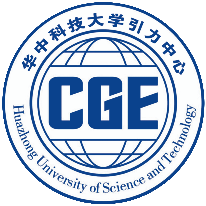 临时聘用人员岗位申请表附：个人身份证明，有关教育和工作经历证明，以及其他证明材料。No.申请人基本信息姓  名性  别性  别年  龄年  龄申请人基本信息籍  贯家庭住址家庭住址申请人基本信息政治面貌联系方式联系方式申请人基本信息毕业院校专业学历学历申请人基本信息主要学习和工作经历受过何种专业培训，拥有哪些技能认证证书，主要工作经历及经验：受过何种专业培训，拥有哪些技能认证证书，主要工作经历及经验：受过何种专业培训，拥有哪些技能认证证书，主要工作经历及经验：受过何种专业培训，拥有哪些技能认证证书，主要工作经历及经验：受过何种专业培训，拥有哪些技能认证证书，主要工作经历及经验：受过何种专业培训，拥有哪些技能认证证书，主要工作经历及经验：受过何种专业培训，拥有哪些技能认证证书，主要工作经历及经验：受过何种专业培训，拥有哪些技能认证证书，主要工作经历及经验：申请岗位类型项目研究（科研助理） 课题组：              研究方向/内容：项目研究（科研助理） 课题组：              研究方向/内容：项目研究（科研助理） 课题组：              研究方向/内容：项目研究（科研助理） 课题组：              研究方向/内容：项目研究（科研助理） 课题组：              研究方向/内容：项目研究（科研助理） 课题组：              研究方向/内容：项目研究（科研助理） 课题组：              研究方向/内容：项目研究（科研助理） 课题组：              研究方向/内容：项目研究（科研助理） 课题组：              研究方向/内容：申请岗位类型实验技术（测试、加工）□数控机床操作     □普通机械加工     □玻璃加工；□电路焊接及测试   □测量及检验实验技术（测试、加工）□数控机床操作     □普通机械加工     □玻璃加工；□电路焊接及测试   □测量及检验实验技术（测试、加工）□数控机床操作     □普通机械加工     □玻璃加工；□电路焊接及测试   □测量及检验实验技术（测试、加工）□数控机床操作     □普通机械加工     □玻璃加工；□电路焊接及测试   □测量及检验实验技术（测试、加工）□数控机床操作     □普通机械加工     □玻璃加工；□电路焊接及测试   □测量及检验实验技术（测试、加工）□数控机床操作     □普通机械加工     □玻璃加工；□电路焊接及测试   □测量及检验实验技术（测试、加工）□数控机床操作     □普通机械加工     □玻璃加工；□电路焊接及测试   □测量及检验实验技术（测试、加工）□数控机床操作     □普通机械加工     □玻璃加工；□电路焊接及测试   □测量及检验实验技术（测试、加工）□数控机床操作     □普通机械加工     □玻璃加工；□电路焊接及测试   □测量及检验申请岗位类型科研辅助科研辅助科研辅助科研辅助科研辅助科研辅助科研辅助科研辅助科研辅助申请岗位类型其他：其他：其他：其他：其他：其他：其他：其他：其他：课题组意见申请人情况是否适合岗位需求情况，是否愿意接收，试用期限及拟给待遇等：签字：                  年    月    日申请人情况是否适合岗位需求情况，是否愿意接收，试用期限及拟给待遇等：签字：                  年    月    日申请人情况是否适合岗位需求情况，是否愿意接收，试用期限及拟给待遇等：签字：                  年    月    日申请人情况是否适合岗位需求情况，是否愿意接收，试用期限及拟给待遇等：签字：                  年    月    日申请人情况是否适合岗位需求情况，是否愿意接收，试用期限及拟给待遇等：签字：                  年    月    日申请人情况是否适合岗位需求情况，是否愿意接收，试用期限及拟给待遇等：签字：                  年    月    日申请人情况是否适合岗位需求情况，是否愿意接收，试用期限及拟给待遇等：签字：                  年    月    日申请人情况是否适合岗位需求情况，是否愿意接收，试用期限及拟给待遇等：签字：                  年    月    日申请人情况是否适合岗位需求情况，是否愿意接收，试用期限及拟给待遇等：签字：                  年    月    日实验室审批意见签字：                  年    月    日签字：                  年    月    日签字：                  年    月    日签字：                  年    月    日签字：                  年    月    日签字：                  年    月    日签字：                  年    月    日签字：                  年    月    日签字：                  年    月    日